Canada in 1867 – Notes on Pages 12-21Read the first two paragraphs togetherobserve the map of Pre-Canada in 1865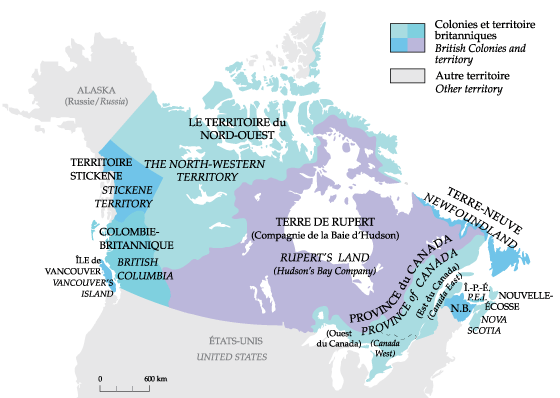 Confederation: the process of uniting Canada3 territories uniteNova ScotiaNew BrunswickThe Province of Canadadivided in Ontario and Quebec right after confederationfirst Prime MinisterJohn A. MacDonaldBritish Columbia was far to the west and not part yet.Confed was not popularNS and NB wanted to unite without the Prov. of Can.Why confederation?the British wanted colonies to be responsible for themselvesThe American Civil WarBrit. helped the SouthNorth wonBritish want to unite colonies for defense (in case America attacks) fin for fridaybuild strong economysell to each other and profitbuild railway all the way to BCa new countrybig area (larger than Eng. and Fra. combined)only 3.5 million (Eng = 30 mill., Fra.=40 mill, U.S. = 40 mill.)Canada was diverseBritish, French, Irish, German, African, Aboriginaleveryday life during confederationno electricity or carsmost live on farmswheat, fish, timbercities were size of townsroads are dirtlots of illness2 out of 5 infants die of diseasestimes are changingindustrialization - The process in which a society or country (or world) transforms itself from a primarily agricultural society into one based on the manufacturing of goods and services.cities growingrailways growingtelegraph, canals and rails connect the countryread going to school in the 1860s on page 14citizenshipCan. citizens considered “subjects” of the British crownonly 20% of pop. allowed to vote.only landowners voteno women allowedAboriginal and Asian people not allowed to voteonly the rich vote so they run the countryvoting is publicgangs threatened voters by begin of 20th century…secret ballotsnon-landowners can votewomen in 1860smost Canadians agreed women’s place was in the home to raise familiesno university or jobsmoney is for menequal rights is “dangerous”some women want moreEliza Richie – professor in Halifaxwas a suffragette (activist for women’s rights)Henrietta Louise Edwardspromoted work for womenGovernment in CanadaCanada wants strong governmentavoid a civil war like the AmericansBritish North America Act - 1867Can. is now self-governingfederalism – there is a national and a provincial gov’t systemfederal/national gov’t – in charge of…national defense, trade, and taxprov. gov’t – in charge of local stufflike Brittains gov’tConstitutional MonarchyQueen rules…sort ofgov’t has two main houses for decisionsHouse of CommonsSenatewe have a party systemdifferent political parties represent different people’s views on important mattersPolitical PartiesConservativesJohn A McDonaldLike Tariffs – Taxes for imported goodsthen people buy local stuffLiberalslike Free Trade – no taxes on imports/exportschealper stuff and more marketsFree Pressnewslpapers print what they want and question the gov’targue for “Responsible Gov’t”The “National Policy”John A. McDonald’s attempt to unite Canada’s economy1) Protective Tariffstax imports so people buy locally2) Transcontinental Railwayincrease trade between Canadians3) Immigrationsettle the West and make more customers